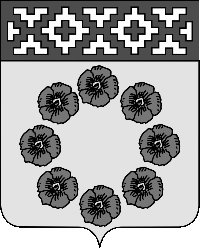 Администрация Пестяковского муниципального района Ивановской области 155650    р.п. Пестяки   ул. Ленина 4                      E-mail: rayadm01@mail.ru ; www.pestyaki.ru «___» апреля 2022 г.     №___ Совет Пестяковского                                                                                              городского поселения                                                                                Ивановской области	Гоголеву А.В.Уважаемый Александр Валерьевич!Администрация Пестяковского муниципального района направляет Вам представление к   проекту внеочередного заседания Совета Пестяковского городского поселения «О внесении изменений и дополнений в решение Совета Пестяковского городского поселения от 21.12.2021г. № 117 «О бюджете Пестяковского городского поселения на 2022 год и на плановый период 2023 и 2024 годов».В соответствии с Бюджетным кодексом Российской Федерации, Бюджетным процессом Пестяковского городского поселения от 24.03.2016г. № 67 внесены следующие изменения и дополнения.         Доходы увеличены в 2022 году на 5 251 867,14 руб., расходы увеличены на 5 251 867,14 руб., дефицит не изменился.ДоходыНа основании Закона Ивановской области от 04.04.2022 года № 15-ОЗ «О несении изменений в Закон Ивановской области «Об областном бюджете на 2022 год и плановый период 2023 и 2024 годов» предоставлена субсидия бюджетам муниципальных образований Ивановской области на финансовое обеспечение дорожной деятельности на автомобильных дорогах общего пользования местного значения на 2022 год в сумме 5 251 867,14 руб.                  Соответственно внесены изменения в приложение № 2 «Доходы бюджета Пестяковского городского поселения по кодам классификации доходов бюджета на 2022 год плановый период 2023 и 2024 годов», в приложение № 3 «Источники внутреннего финансирования дефицита бюджета Пестяковского городского поселения на 2022 год и на плановый период 2023 и 2024 годов».                                                                     Расходы.Общий объем расходов на реализацию муниципальных программ Пестяковского городского поселения на 2022 год увеличился    на сумму 5 251 867,14 руб.1. Муниципальная программа «Комплексное развитие систем коммунальной инфраструктуры в Пестяковском городском поселении»  увеличена на 6 171 867,14 руб.:          - подпрограмма «Благоустройство территорий Пестяковского городского поселения» уменьшена на 276 000,00 руб. по мероприятию  «Благоустройство и санитарное содержание территории Пестяковского городского поселения» в связи с уменьшением объемов работ по ремонту ливневых канализаций. Средства будут направлены на софинансирование средств областного бюджета по ремонту дорог ул. Социалистическая, ул. Рабочая-Ленина (232 000,00 руб.), ул. Калинина д.5А (44 000,00руб.);- подпрограмма «Ремонт и содержание муниципального жилья Пестяковского городского поселения» уменьшена на 200 000,00 руб. по мероприятию «Капитальный ремонт муниципального жилищного фонда Пестяковского городского поселения» в связи с отсутствием сметы на выполнение данных работ. Средства будут направлены на софинансирование средств областного бюджета в связи с удорожанием сметной стоимости ремонта автомобильных дорог в асфальтовом исполнении по адресной части: ул. Калинина д.5А; - подпрограмма «Ремонт и содержание дорог общего пользования Пестяковского городского поселения» увеличена на 6 647 867,14 руб.:-мероприятие «Проектирование строительства (реконструкции), капитального ремонта, строительство (реконструкцию), капительный ремонт, ремонт и содержание автомобильных дорог общего пользования местного значения, в том числе на формирование дорожных фондов», из них за счет средств областного бюджета в сумме   5 251 867,14 руб. и за счет средств бюджета Пестяковского городского поселения на 1 152 000,00 руб. в качестве софинансирования средств областного бюджета по ремонту дорог ул. Социалистическая, ул. Рабочая-Ленина; - мероприятие «Ремонт дорог общего пользования Пестяковского городского поселения исполнении в рамках средств дорожной деятельности» увеличено на 244 000,00 руб. в связи с удорожанием сметной стоимости ремонта автомобильных дорог в асфальтовом исполнении по адресной части: ул. Калинина д.5А.2. Мероприятие по оборудованию источников пожарного водоснабжения муниципальной программы «Обеспечение безопасности жизнедеятельности в Пестяковском городском поселении» исключено в связи с отсутствием сметы на выполнение данных работ, средства в сумме 920 000,00 руб. перенаправлены на софинансирование средств областного бюджета по ремонту дорог ул. Социалистическая, ул. Рабочая-Ленина.    Соответственно внесены изменения в приложения:№ 4 «Распределение бюджетных ассигнований по целевым статьям (муниципальным программам Пестяковского городского поселения), группам, подгруппам видов расходов классификации расходов бюджета Пестяковского городского поселения на 2022 год»;№ 6 «Ведомственная структура расходов бюджет Пестяковского городского поселения на 2022 год»;№ 10 «Распределение бюджетных ассигнований по разделам и подразделам классификации расходов бюджета Пестяковского городского поселения на 2022 год и на плановый период 2023 и 2024 годов».Представлять проект решения Совета Пестяковского городского поселения «О внесении изменений в бюджет Пестяковского городского поселения на 2022год и на плановый период 2023 и 2024 годов» на заседании Совета будет начальника Финансового отдела И.Е. Тюрикова.Временно исполняющий полномочияГлавыПестяковского муниципального района                                                                       А.Н. Груздев 